Ministry of Digital GovernanceDigitally signed by Ministry of Digital Governance Date: 2024.01.0314:44:55 EETReason:Location: AthensΑΝΑΡΤΗΤΕΑ ΣΤΟ ΔΙΑΔΙΚΤΥΟ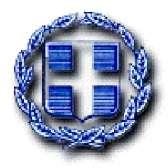 ΑΔΑ:ΕΛΛΗΝΙΚΗ ΔΗΜΟΚΡΑΤΙΑ	Γάζι, 03 Ιανουαρίου 2024 ΝΟΜΟΣ ΗΡΑΚΛΕΙΟΥΔΗΜΟΣ ΜΑΛΕΒΙΖΙΟΥ	Αριθ. Πρωτ.: 84 Δ Η Μ Α Ρ Χ Ο ΣΠληρ.: Γραφείο Δημάρχου Τηλ.: 2813 400619, -620Email: mayor@malevizi.gr Fax: 2810 823383ΑΠΟΦΑΣΗ ΔΗΜΑΡΧΟΥ 10/ 2024ΘΕΜΑ: « Ορισμός Αντιδημάρχων & μεταβίβαση αρμοδιοτήτων ( άρθρο 59 , Ν. 3852/ 2010 ) και ορισμός Εντεταλμένων Δημοτικών Συμβούλων ( άρθρο 58 παρ. 1 εδ. ι) του Ν. 3852 / 2010 ( ΦΕΚ 87 / Α), όπως προστέθηκε με το άρθρο44 παρ. 3 του Ν. 3979 / 2011 ( ΦΕΚ 138 / Α), με θητεία από 03 .01 .2024 έως 15.01 . 2025 εντός της τρέχουσας δημοτικής περιόδου».Ο Δήμαρχος Μαλεβιζίου, έχοντας υπόψη:Τις διατάξεις των άρθρων 58 , 59, 61 , 92 και 93 του Ν. 3852 / 10 «Νέα Αρχιτεκτονική της Αυτοδιοίκησης και της Αποκέντρωσης Διοίκησης – Πρόγραμμα Καλλικράτης» ( Α’ 87 ), αναφορικά με τις αρμοδιότητες του Δημάρχου, τον ορισμό και τις υποχρεώσεις των Αντιδημάρχων, την αντιμισθία των αιρετών και την ειδική άδεια κατά την διάρκεια της θητείας αυτών, όπως αυτές έχουν τροποποιηθεί και ισχύουν.Τις διατάξεις των άρθρων 88 και 89 του Ν. 3463 /2006 «Κύρωση του Κώδικα Δήμων και Κοινοτήτων» αναφορικά με την εξουσιοδότηση των υπογραφών και την αναπλήρωση το υ Δημάρχου.Τις διατάξεις του Ν. 3584 / 2007 «Κώδικας Κατάστασης Δημοτικών και Κοινοτικών Υπαλλήλων».Τις διατάξεις των άρθρων 9 , 16 έως 19 του Κώδικα Διοικητικής Διαδικασίας, τον εκδοθέντα κατ’ εφαρμογή των ανωτέρω άρθρων,Κανονισμό Επικοινωνίας Δημοσίων Υπηρεσιών του ΥΠ.ΕΣ.ΔΔ.Α. και τη με αριθμ. 14 / 2011 εγκύκλιο του Υπουργείου Εσωτερικών .Το N. 4555 / 18 ( ΦΕΚ 133 / 19 .07 .2018 τεύχος Α'): Μεταρρύθμιση του θεσμικού πλαισίου της Τοπικής Αυτοδιοίκησης - Εμβάθυνση της Δημοκρατίας - Ενίσχυση της Συμμετοχής - Βελτίωση της οικονομικής και αναπτυξιακής λειτουργίας των Ο.Τ. Α. [ Πρόγραμμα «ΚΛΕΙΣΘΕΝΗΣ Ι»] - Ρυθμίσεις για τον εκσυγχρονισμό του πλαισίου οργάνωσης και λειτουργίας των ΦΟΔΣΑ - Ρυθμίσεις για την αποτελεσματικότερη, ταχύτερη και ενιαία άσκηση των αρμοδιοτήτων σχετι κά με την απονομή ιθαγένειας και την πολιτογράφηση - Λοιπές διατάξεις αρμοδιότητας Υπουργείου Εσωτερικών και άλλες διατάξεις.Το Ν. 5056 / 2023 ( Α΄163 ) «Αναµόρφωση του συστήµατος διακυβέρνησης Οργανισµών Τοπικής Αυτοδιοίκησης α’ και β’ βαθµού, κατάργηση νοµικών προσώπων δηµοσίου δικαίου δήµων, παρακολούθηση επιδόσεων τοπικής αυτοδιοίκησης, οικονοµική και διοικητική διαχείριση οργανισµών τοπικής αυτοδιοίκησης, ευζωία των ζώων συντροφιάς, κατασκευή και αναβάθµιση λειτουργούντων χερσαίων συνοριακών σταθµών και λ οιπές διατάξεις του Υπουργείου Εσωτερικών»Τις διατάξεις των άρθρων 3 του ν. 5056 / 2023 ( Α’ 163 ) και 118 του ν. 5079 / 2023 ( Α’ 215 ), οι οποίες επέφεραν αλλαγές στις διατάξεις του άρθρου 59 του ν.3852/ 2010 ( Α’ 87 ).Την  Εγκύκλιο  ΥΠΕΣ  αριθμ.  1237 / Α.Π.94548 / 6 .11 .2023  ( ΑΔΑ: 9 Ξ9 Ζ46 ΜΤΛ 6 -ΑΞΔ)  « Γνωστοποίηση  διατάξεων  του  ν.5056 / 2023 ( Α΄163 ) για την αναμόρφωση του συστήματος διακυβέρνησης των δήμων και την κατάργηση των δημοτικών ν. π.δ. δ.».Την Εγκύκλιο ΥΠΕΣ αριθμ. 1317 / Α.Π.109105 / 19 .12 .2023 «ΟΡΓΑΝ ΩΣΗΑΡΜΟΔΙΟΤΗΤΩΝ ΤΩΝ ΔΗΜΩΝ μετά την κατάργηση των ν.π.δ.δ. και των κοινωφελών επιχειρήσεων των δήμων ( ν. 5056 / 2023 )»Την υπ' αριθμ. 36/ 2023 απόφαση του Πολυμελούς Πρωτοδικείου Ηρακλείου.Το από 22/ 12/ 2023 Πρακτικό ορκωμοσίας της Δημοτικής Αρχής του Δήμου ΜαλεβιζίουΤα επίσημα πληθυσμιακά δεδομένα της τελευταίας απογραφής έτους 2021, σύμφωνα με τα οποία ο μόνιμος πληθυσμός του Δήμου Μαλεβιζίου ανέρχεται στους 25 .734 κατοίκους, όπως αυτός εμφανίζεται στους επίσημους πίνακες των αποτελεσμάτων της τελευταίας απογραφής πληθυσμού, που έχουν κυρωθεί και δημοσιευθεί στην Εφημερίδα της Κυβερνήσεως ( Υπ’ αρ. 2846 / Β4 - 461 / 21 .4 .2023 απόφαση του Προέδρου της Ελληνικής Στατιστικής Αρχής ( Β’ 2802 ).Το άρθρο 30 παρ. 2 του ν.5056 / 2023 : «Για κάθε ένα νομικό πρόσωπο που καταργείται σύμφωνα με τον παρόντα […] αυξάνεται ο αριθμός των αντιδημάρχων που προβλέπεται στην παρ. 2 του άρθρου 59 του ν. 3852 / 2010 ( Α’ 87 ) κατά έναν ( 1 ) στον οικείο δήμο, εφόσον ο μέσος όρος του προϋπολογισμού του καταργούμενου νομικού προσώπου των πέντε ( 5 ) τελευταίων ετών είναι μεγαλύτερος των εξακοσίων χιλιάδων ( 600 .000 ) ευρώ».Το γεγονός ότι σύμφωνα με τη διαδικασία που ορίζει ο Ν. 5056 / 2023 στο Δήμο Μαλεβιζίου καταργείται το ΝΠΔΔ « ΔΗΜΟΤΙΚΟΣ ΟΡΓΑΝΙΣΜΟΣ ΚΟΙΝΩΝΙΚΗΣ ΑΛΛΗΛΕΓΓΥΗΣ, ΠΡΟΣΤΑΣΙΑΣ ΚΑΙ ΠΑΙΔΕΙΑΣ ΜΑΛΕΒΙΖΙΟΥ( Δ.Ο.Κ.Α. Π. ΠΑ.Μ) καθώς και το ΦΕΚ 6719 Β/ 30 -11-23 με τίτλο εξαίρεση ΝΠΔΔ& Δημοτικών κοινωφελών επιχειρήσεων ΟΤΑ από την αυτοδίκαιη κατάργηση / λύση των άρθρων 27 και 29 του ανωτέρου Νόμου.Την εγκύκλιο ΥΠ.ΕΣ. εγκ.1333 / 110822 / 27 .12 .2023 : ΑΝΤΙΔΗΜΑΡΧΟΙ καιτο Παράρτημα Ι της εγκυκλίου όπου παρατίθεται Πίνακας με τον ανώτατο αριθμό αντιδημάρχων που μπορεί να οριστούν ανά δήμο καθώς και τον ανώτατο αριθμό έμμισθων και άμισθων αντιδημάρχων, όπως αυτοί διαμορφώνονται σύμφωνα με τα ανωτ έρω στην κείμενη νομοθεσία.Το γεγονός ότι στο Δήμο Μαλεβιζίου μπορούν να οριστούν έξι ( 6 ) έμμισθοι Αντιδήμαρχοι και δύο ( 2 ) άμισθοι, σύμφωνα με τα ανωτέρω.Τον Οργανισμό Εσωτερικών Υπηρεσιών του Δήμου Μαλεβιζίου ( ΦΕΚ 1694 / τ. Β’/ 29 .7 .2011 ), όπως τροποποιήθηκε και ισχύει.Την ανάγκη για αποτελεσματικότερη και αποδοτικότερη άσκηση των αρμοδιοτήτων του Δήμου.Αποφασίζει:Α. Ορίζει τους κατωτέρω δημοτικούς συμβούλους, ως Αντιδημάρχους του Δήμου Μαλεβιζίου , εντός της τρέχουσας δημοτικής περιόδου , με θητεία από 03 .01 . 2024 έως 15 .01 . 2025 , μεταβιβάζοντάς τους συγκεκριμένες αρμοδιότητες καθ’ ύλην και κατά τόπο, σύμφωνα με τον Οργανισμό Εσωτερικής Υπηρεσίας, προκειμένου για τον συντονισμό και την προαγωγή του δημοτικού έργου, ως εξής:Τον κ. Ευάγγελο Παρασύρη του Δημητρίου , δημοτικό σύμβουλο της πλειοψηφίας, ως καθ’ ύλην Αντιδήμαρχο Οικονομικών Υπηρεσιών & Εξυπηρέτησης του Δημότη στον οποίο παρέχεται αντιμισθία και του μεταβιβάζει τις παρακάτω αρμοδιότητες:Της Δ/ νσης Οικονομικών Υπηρεσιών, με την αρμοδιότητα υπογραφής του τεκμηριωμένου αιτήματος του διατάκτη και της απόφασης ανάληψης υποχρέωσης της παραγράφου 2 του άρθρου 66 του ν. 4270 / 14 και της παραγράφου 1 α του άρθρου 4 του ΠΔ 80 / 2016 .Της Δ/ νσης Κέντρων Εξυπηρέτησης Πολιτών ( Κ.Ε. Π)Της εποπτείας της εύρυθμης και αποτελεσματικής λειτουργίας και οργάνωσης της « Γραμμής Δημότη» που αφορά στην άμεση ανταπόκριση και διαχείριση του συνόλου των αιτημάτων των Δημοτών που εισέρχονται στη Γραμμή 15330 και στην ηλεκτρονική εφαρμογή«Δημότης Μαλεβιζίου» και το συντονισμό με τις αρμόδιες Διευθύνσεις και Τμήματα του Δήμου σε συνεργασία με τους αρμόδιους Αντιδημάρχους.Της υπογραφής διοικητικών πράξεων και διοικητικών εγγράφων που εκδίδονται από τις δημοτικές υπηρεσίες αρμοδιότητάς του, προς όλες τις υπηρεσίες και οργανισμούς.Της θεώρησης του γνησίου της υπογραφής.Της τέλεσης πολιτικών γάμων.Οι μεταβιβασθείσες αρμοδιότητες ορίζονται στον ΟΕΥ του Δήμου και στις ισχύουσες διατάξεις Νόμων, Διαταγμάτων και Υπουργικών Αποφάσεων .Για την άσκηση των ανωτέρω καθ’ ύλην αρμοδιοτήτων εισηγείται τα θέματα της αρμοδιότητάς του στα Συλλογικά Όργανα του Δήμου από κοινού με τους Προϊστάμενους των Διευθύνσεων.Τον κ. Εμμανουήλ Βίστη του Βασιλείου, δημοτικό σύμβουλο της πλειοψηφίας, ως καθ΄ ύλην Αντιδήμαρχο Καθαριότητας και Ανακύκλωσης, στον οποίο παρέχεται αντιμισθία και του μεταβιβάζει τις παρακάτω αρμοδιότητες:Της Δ/ νσης Καθαριότητας & ΑνακύκλωσηςΤης υπογραφής διοικητικών πράξεων και διοικητικών εγγράφων που εκδίδονται από τις δημοτικές υπηρεσίες αρμοδιότητάς του, προς όλες τις υπηρεσίες και οργανισμούς.Της θεώρησης του γνησίου της υπογραφής.Της τέλεσης πολιτικών γάμων.Οι μεταβιβασθείσες αρμοδιότητες ορίζονται στον ΟΕΥ του Δήμου και στις ισχύουσες διατάξεις Νόμων, Διαταγμάτων και Υπουργικών Αποφάσεων .Για την άσκηση των ανωτέρω καθ’ ύλην αρμοδιοτήτων εισηγείται τα θέματα της αρμοδιότητάς του στα Συλλογικά Όργανα του Δήμου από κοινού με τ ον Προϊστάμενο της Διεύθυνσης.Τον κ. Αριστομένη Σαλούστρο του Βασιλείου , δημοτικό σύμβουλο της πλειοψηφίας, ως καθ΄ ύλην Αντιδήμαρχο Τεχνικών Υπηρεσιών & Πολιτικής Προστασίας, στον οποίο παρέχεται αντιμισθία και του μεταβιβάζει τις παρακάτω αρμοδιότητες:Της Δ/ νσης Τεχνικών Υπηρεσιών και Πολεοδομίας , ( εξαιρουμένου του Τμήματος Πολεοδομικών Εφαρμογών, καθώς και των νέων Έργων που υλοποιούνται στο πλαίσιο Εφαρμογής του Σχεδίου Πόλης Αγίας Μαρίνας ) , καθώς επίσης και τις μελέτες και εκτέλεση  έργων  τεχνικής  υποδομής,  τοπικής  σημασίας  πουσχετίζονται με την αγροτική οδοποιία ( όπως αυτά περιγράφονται στον ΟΕΥ άρθρο 11 παρ. 5 στις αρμοδιότητες του τομέα φυτικής παραγωγής)Του Γραφείου Πολιτικής Προστασίας ( υπαγόμενου στο Tμήμα Περιβάλλοντος και Πολιτικής Προστασίας της Δ/ νσης Τοπικής Οικονομικής Ανάπτυξης, Περιβάλλοντος και Πρασίνου )Της υπογραφής διοικητικών πράξεων και διοικητικών εγγράφων που εκδίδονται από τις δημοτικές υπηρεσίες αρμοδιότητάς του, προς όλες τις υπηρεσίες και οργανισμούς.Της θεώρησης του γνησίου της υπογραφής.Της τέλεσης πολιτικών γάμων.Οι μεταβιβασθείσες αρμοδιότητες ορίζονται στον ΟΕΥ του Δήμου και στις ισχύουσες διατάξεις Νόμων, Διαταγμάτων και Υπουργικών Αποφάσεων .Για την άσκηση των ανωτέρω καθ’ ύλην αρμοδιοτήτων εισηγείται τα θέματα της αρμοδιότητάς του στα Συλλογικά Όργανα του Δήμου από κοινού με τους Προϊσταμένους των Διευθύνσεων.Την κα. Βογιατζή Μαρίνα - Δέσποινα του Νικολάου, δημοτική σύμβουλο της πλειοψηφίας, ως καθ΄ ύλην Αντιδήμαρχο Παιδείας, Διοικητικών Υπηρεσιών & Εθελοντισμού, στην οποία παρέχεται αντιμισθία, και της μεταβιβάζει τις παρακάτω αρμοδιότητες:Από το Αυτοτελές Τμήμα Κοινωνικής Προστασίας, Παιδείας και Πολιτισμού:Γραφείο Παιδείας, Δια Βίου Μάθησης ( ως προς τις αρμοδιότητες σε θέματα παιδείας και δια βίου μάθησης)Γραφείο Κοινωνικής Πολιτικής και Πολιτικών Ισότητας των φύλων ( ως προς τις αρμοδιότητες μέριμνας για την προώθηση και ανάπτυξη του εθελοντισμού με τη δημιουργία ομάδων εθελοντών)Της Δ/ νσης Διοικητικών ΥπηρεσιώνΑπό τη Δ/ νση Τοπικής Οικονομίας Ανάπτυξης, Περιβάλλοντος και Πρασίνου:Τις αρμοδιότητες που άπτονται σε θέματα αδέσποτων ζώων ( όπως αυτές περιγράφονται στο σχετικό άρθρο 11 παρ. 27 του ΟΕΥ Δήμου Μαλεβιζίου)Της υπογραφής διοικητικών πράξεων και διοικητικών εγγράφων που εκδίδονται από τις δημοτικές υπηρεσίες αρμοδιότητάς της, προς όλες τις υπηρεσίες και οργανισμούς.Της θεώρησης του γνησίου της υπογραφής.Της τέλεσης πολιτικών γάμων.Οι μεταβιβασθείσες αρμοδιότητες ορίζονται στον ΟΕΥ του Δήμου και στις ισχύουσες διατάξεις Νόμων, Διαταγμάτων και Υπουργικών Αποφάσεων.Για την άσκηση των ανωτέρω καθ’ ύλην αρμοδιοτήτων εισηγείται τα θέματα της αρμοδιότητάς της στα Συλλογικά Όργανα του Δήμου από κοινού με τους Προϊστάμενους των Διευθύνσεων και του Αυτοτελούς Τμήματος.Την κα. Λυρώνη Χρύσα του Ανδρέα, δημοτική σύμβουλο της πλειοψηφίας, ως καθ΄ ύλην Αντιδήμαρχο Τουρισμού & Πολιτισμού, στην οποία παρέχεται αντιμισθία και της μεταβιβάζει τις παρακάτω αρμοδιότητες:Από τη Δ/ νση Τοπικής Οικονομίας Ανάπτυξης, Περιβάλλοντος και Πρασίνου:Τις αρμοδιότητες που άπτονται του Γραφείου Απασχόλησης και Τουρισμού του Τμήματος Αγροτικής Ανάπτυξης και Τοπικής Οικονομίας,Από το Αυτοτελές Τμήμα Κοινωνικής Προστασίας, Παιδείας και Πολιτισμού:Τις αρμοδιότητες που άπτονται του Πολιτισμού, στο πλαίσιο λειτουργίας του Γραφείου Παιδείας, Δια Βίου Μάθησης και Πολιτισμού.Της υπογραφής διοικητικών πράξεων και διοικητικών εγγράφων που εκδίδονται από τις δημοτικές υπηρεσίες αρμοδιότητάς της, προς όλες τις υπηρεσίες και οργανισμούς.Της θεώρησης του γνησίου της υπογραφής.Της τέλεσης πολιτικών γάμων.Οι μεταβιβασθείσες αρμοδιότητες ορίζονται στον ΟΕΥ του Δήμου και στις ισχύουσες διατάξεις Νόμων, Διαταγμάτων και Υπ ουργικών Αποφάσεων.Για την άσκηση των ανωτέρω καθ’ ύλην αρμοδιοτήτων εισηγείται τα θέματα της αρμοδιότητάς της στα Συλλογικά Όργανα του Δήμου από κοινού με τους Προϊστάμενους των Διευθύνσεων.Τον κ. Γρηγόριο Φασουλάκη του Αλέξανδρου , δημοτικό σύμβουλο της πλειοψηφίας, ως καθ’ ύλην Αντιδήμαρχο Κοινωνικής Μέριμνας, Υγείας και Αλληλεγγύης με επιπλέον κατά τόπο αρμοδιότητα στη Δημοτική Ενότητα Κρουσώνα, στον οποίο παρέχεται αντιμισθία και του μεταβιβάζει τις παρακάτω αρμοδιότητες :Από τις αρμοδιότητες του Αυτοτελούς Τμήματος Κοινωνικής Προστασίας, Παιδείας και Πολιτισμού τα εξής:Γραφείο κοινωνικής Πολιτικής και Ισότητας των Φύλων ( εξαιρουμένων των αρμοδιοτήτων μέριμνας για την προώθηση και ανάπτυξη του εθελοντισμού με τη δημιουργία ομάδων εθελοντών)Γραφείο Προστασίας και Προαγωγής της Δημόσιας ΥγείαςΤις αρμοδιότητες και τη λειτουργία των Παιδικών Σταθμών.Τις αρμοδιότητες του καταργούμενου βάσει του Ν. 5056 / 2023 Νομικού Προσώπου Δημοσίου Δικαίου «ΔΗΜΟΤΙΚΟΣ ΟΡΓΑΝΙΣΜΟΣ ΚΟΙΝΩΝΙΚΗΣ ΑΛΛΗΛΕΓΓΥΗΣ, ΠΡΟΣΤΑΣΙΑΣ ΚΑΙ ΠΑΙΔΕΙΑΣ ΜΑΛΕΒΙΖΙΟΥ ( Δ.Ο.Κ.Α.Π. ΠΑ.Μ) .Της κατά τόπον συνεργασίας με τους προέδρους των κοινοτήτων εντός της Δημοτικής Ενότητας Κρουσώνα για την επίλυση των προβλημάτων τους.Της υπογραφής διοικητικών πράξεων και διοικητικών εγγράφων που εκδίδονται από τις δημοτικές υπηρεσίες αρμοδιότητάς του, προς όλες τις υπηρεσίες και οργανισμούς.Της θεώρησης του γνησίου της υπογραφής.Της τέλεσης πολιτικών γάμων.Οι μεταβιβασθείσες αρμοδιότητες ορίζονται στον ΟΕΥ του Δήμου και στις ισχύουσες διατάξεις Νόμων, Διαταγμάτων και Υπουργικών Αποφάσεων.Για την άσκηση των ανωτέρω καθ’ ύλην αρμοδιοτήτων εισηγείται τα θέματα της αρμοδιότητάς του στα Συλλογικά Όργανα του Δήμου από κοινού με τον Προϊστάμενο του Αυτοτελούς Τμήματος.Τον κ. Γεώργιο Βασίλειο Λάρρυ Πετούση του Ζαχαρία , δημοτικό σύμβουλο της πλειοψηφίας, ως καθ’ύλην Αντιδήμαρχο Πολεοδομικού Σχεδιασμού Μαλεβιζίου και Έργων Εφαρμογής Σχεδίου Πόλης Αγίας Μαρίνας, στον οποίο δεν παρέχεται αντιμισθία και του μεταβιβάζει τις παρακάτω αρμοδιότητες:Τις	αρμοδιότητες	των	επί	µέρους	οργανικών	µμονάδων	της Πολεοδομίας, ήτοι:Τμήμα πολεοδομικών εφαρμογώνΤμήμα ελέγχου κατασκευώνΤμήμα έκδοσης οικοδοµικών αδειώνΤις αρμοδιότητες που άπτονται της υλοποίησης των νέων Έργων στο πλαίσιο Εφαρμογής του Σχεδίου Πόλης Αγίας Μαρίνας.Τμήμα Έργων Οδοποιίας ( για την υλοποίηση των έργων που άπτονται  στην άσκηση της ως άνω αρμοδιότητας, όπως πχ. η«Ολοκληρωμένη ανάπλαση και αναβάθμιση Δημοσίου χώρου με Βιοκλιματικά Στοιχεία Και Ευφυείς Εφαρμογές εντός Σχεδίου Πόλεως του Δήμου Μαλεβιζίου» - Ελευθερίου Βενιζέλου)Τμήμα Ηλεκτρομηχανικών Έργων και Κυκλοφοριακ ών Ρυθμίσεων ( για την υλοποίηση των έργων που άπτονται στην άσκηση της ως άνω αρμοδιότητας, όπως πχ. η « Ολοκληρωμένη ανάπλαση και αναβάθμιση Δημοσίου χώρου με Βιοκλιματικά Στοιχεία Και Ευφυείς Εφαρμογές εντός Σχεδίου Πόλεως του Δήμου Μαλεβιζίου» - Ελευθερίου Βενιζέλου)Της υπογραφής διοικητικών πράξεων και διοικητικών εγγράφων που εκδίδονται από τις δημοτικές υπηρεσίες αρμοδιότητάς του, προς όλες τις υπηρεσίες και οργανισμούς.Της θεώρησης του γνησίου της υπογραφής.Της τέλεσης πολιτικών γάμων.Οι μεταβιβασθείσες αρμοδιότητες ορίζονται στον ΟΕΥ του Δήμου και στις ισχύουσες διατάξεις Νόμων, Διαταγμάτων και Υπουργικών Αποφάσεων.Για την άσκηση των ανωτέρω καθ’ ύλην αρμοδιοτήτων εισηγείται τα θέματα της αρμοδιότητάς του στα Συλλογικά Όργανα του Δήμου από κοινού με το ν Προϊστάμενο της Διεύθυνσης.Τον Θεοφάνη Κοκκινάκη του Ιωάννη, δημοτικό σύμβουλο της πλειοψηφίας, ως καθ’ ύλην Αντιδήμαρχο Καθημερινότητας, Τοπικών Κοινοτήτων, Πρωτογενούς Τομέα & Πρασίνου, με επιπλέον κατά τόπον αρμοδιότητα στη Δημοτική Ενότητα Τυλίσου , στον οποίο δεν παρέχεται  αντιμισθία	και του μεταβιβάζει τις παρακάτω αρμοδιότητες:Από τη Δ/ νση Τοπικής Οικονομικής Ανάπτυξης, Περιβάλλοντος και Πρασίνου:Τμήμα Αγροτικής Ανάπτυξης και Τοπικής ΟικονομίαςΓραφείο Φυτικής και Ζωικής ΠαραγωγήςΓραφείο Αλιείας, Θαλάσσιων Υποθέσεων & Λιμενικών ΥποδομώνΤην	οργάνωση	συντονισμό	και	παρακολούθηση	του γραφείου ΆρδευσηςΤμήμα Περιβάλλοντος & Πολιτικής Προστασίας-Γραφείο Φυσικού Περιβάλλοντος-Γραφείο Υποδομών ΠεριβάλλοντοςΤμήμα Αστικού Πρασίνου-Γραφείο Μελετών & Έργων Πρασίνου-Γραφείο Συντήρησης ΠρασίνουΤης εξυπηρέτησης της καθημερινότητας του πολίτη και ιδίως το συντονισμό με τις αρμόδιες Διευθύνσεις και Τμήματα του Δήμου σε συνεργασία με τους αρμόδιους Αντιδημάρχους.του	τομέα	Συντονισμού	Κοινοτήτων	του	Δήμου	στον	οποίο περιλαμβάνονται, ιδίως:H συνεργασία µε τους Προέδρους των Kοινοτήτων του Δήμου για την επίλυση των τοπικών προβλημάτων.Η	εύρυθμη		λειτουργία		των	Αποκεντρωμένων	Δημοτικών Υπηρεσιών	που	είναι	εγκατεστημένες	στις	Κοινότητες	σεσυνεργασία	με	τον	καθ’ ύλην	και	κατά	τόπον	αρμόδιο Αντιδήμαρχο.Η εξυπηρέτηση και ενημέρωση των πολιτών για θέματα των Κοινοτήτων.Της κατά τόπον συνεργασίας με τους προέδρους των κοινοτήτων εντός της Δημοτικής Ενότητας Τυλίσου για την επίλυση των προβλημάτων τους.Της υπογραφής διοικητικών πράξεων και διοικητικών εγγράφων που εκδίδονται από τις δημοτικές υπηρεσίες αρμοδιότητάς του, προς όλες τις υπηρεσίες και οργανισμούς.Της θεώρησης του γνησίου της υπογραφής.Της τέλεσης πολιτικών γάμων.Οι μεταβιβασθείσες αρμοδιότητες ορίζονται στον ΟΕΥ του Δήμου και στις ισχύουσες διατάξεις Νόμων, Διαταγμάτων και Υπουργικών Αποφάσεων.Για την άσκηση των ανωτέρω καθ’ ύλην αρμοδιοτήτων εισηγείται τα θέματα της αρμοδιότητάς του στα Συλλογικά Όργανα του Δήμου από κοινού με το ν Προϊστάμενο της Διεύθυνσης.Β. Ορίζει τους κατωτέρω Δημοτικούς Συμβούλους ως Εντεταλμένους Δημοτικούς Συμβούλους του Δήμου Μαλεβιζίου, με θητεία από 03 .01 . 2024 έως 15.01 .2025 εντός της τρέχουσας δημοτικής περιόδου και τους αναθέτει, χωρίς αμοιβή , την εποπτεία, την υποστήριξη και την υποβολή προτάσεων επί συγκεκριμένων δράσεων του Δήμου Μαλεβιζίου, όπως αναλύονται παρακάτω:τον Δημοτικό Σύμβουλο της πλειοψηφίας Εμμανουήλ Πατεράκη του Ιωάννη , ως Εντεταλμένο Δημοτικό Σύμβουλο με θητεία εντός της τρέχουσας Δημοτικής περιόδου και συγκεκριμένα από 03.01.2023 έως 15.01.2024 και του μεταβιβάζει τις αρμοδιότητες:Από το Αυτοτελές Τμήμα Κοινωνικής Προστασίας, Παιδείας και Πολιτισμού:Γραφείο Παιδείας, Δια Βίου Μάθησης καθώς και τις Αρμοδιότητες Αθλητισμού και Νέας ΓενιάςΕνίσχυση και υποστήριξη δράσεων νεολαίαςΤης υπογραφής διοικητικών πράξεων και διοικητικών εγγράφων που εκδίδονται από τις δημοτικές υπηρεσίες αρμοδιότητάς του, προς όλες τις υπηρεσίες και οργανισμούς.Της θεώρησης του γνησίου της υπογραφής.Της τέλεσης πολιτικών γάμων.Οι μεταβιβασθείσες αρμοδιότητες ορίζονται στον ΟΕΥ του Δήμου και στις ισχύουσες διατάξεις Νόμων, Διαταγμάτων και Υπουργικών Αποφάσεων.Για την άσκηση των ανωτέρω καθ’ ύλην αρμοδιοτήτων εισηγείται τα θέματα της αρμοδιότητάς του στα Συλλογικά Όργανα του Δήμου από κοινού με τον Προϊστάμενο της Διεύθυνσης. τον Δημοτικό Σύμβουλο της πλειοψηφίας Ιωάννη Μαρή του Γεωργίου , ως Εντεταλμένο Δημοτικό Σύμβουλο Αξιοποίησης Δημοτικής Περιουσίας & Επιχειρηματικότητας, με θητεία εντός της τρέχουσας Δημοτικής περιόδου και συγκεκριμένα από 03 .01 .2024 έως 15 .01 .2025 και του μεταβιβάζει τις αρμοδιότητες:Από τη Δ/ νση Οικονομικών Υπηρεσιώντις αρμοδιότητες του Γραφείου Δημοτικής Περιουσίας και ΚληροδοτημάτωνΑπό τη Δ/ νση Τοπικής Οικονομικής Ανάπτυξης, Περιβάλλοντος και Πρασίνου τις αρμοδιότητες των:α) Γραφείου Αδειοδοτήσεων και Ρύθμισης Εμπορικών Δραστηριοτήτων και εν γένει:-Την έκδοση αποφάσεων για την ίδρυση, τη διάλυση κα ι τον καθορισμό του χώρου της εν γένει λειτουργίας των υπαίθριων εμπορικών	δραστηριοτήτων	( λαϊκές	αγορές	και εμποροπανηγύρεις),-Τον προσδιορισμό των ειδικότερων όρων και προϋποθέσεων για την ίδρυση και εγκατάσταση καταστημάτων και επιχειρήσεων,-Την ίδρυση και λειτουργία καταστημάτων υγειονομικού ενδιαφέροντος και εν γένει καταστημάτων και επιχειρήσεων οι όροι λειτουργίας και εγκατάστασης των οποίων καθορίζονται από την νομοθεσία και τους αντίστοιχους υγειονομικούς κανονισμούς και διατάξεις-Την παρακολούθηση και τον έλεγχο τήρησης των προϋποθέσεων υπό τις οποίες χορηγούνται οι ανωτέρω άδειες και τη λήψη μέτρων, σύμφωνα με τις ισχύουσες διατάξεις π.χ. ανάκληση άδειας, αφαίρεση άδειας και επιβολή των προβλεπόμενων προστίμων, με τις προϋποθέσεις και όρους πο υ προβλέπονται από την κείμενη νομοθεσία.Της υπογραφής διοικητικών πράξεων και διοικητικών εγγράφων που εκδίδονται από τις δημοτικές υπηρεσίες αρμοδιότητάς του, προς όλες τις υπηρεσίες και οργανισμούς.Της θεώρησης του γνησίου της υπογραφής.Της τέλεσης πολιτικών γάμων.Οι μεταβιβασθείσες αρμοδιότητες ορίζονται στον ΟΕΥ του Δήμου και στις ισχύουσες διατάξεις Νόμων, Διαταγμάτων και Υπουργικών Αποφάσεων.Για την άσκηση των ανωτέρω καθ’ ύλην αρμοδιοτήτων εισηγείται τα θέματα της αρμοδιότητάς του στα Συλλογικά Όργανα του Δήμου από κοινού με το υς Προϊσταμένους των Διευθύνσεων.Γ. Όλες οι αρμοδιότητες που δεν εκχωρούνται με την παρούσα Απόφαση, παραμένουν στην αρμοδιότητα του Δημάρχου.Δ. Σε περίπτωση απουσίας ή κωλύματος του Δημάρχου, στα καθήκοντά του τον αναπληρώνει ο Αντιδήμαρχος Οικονομικών Υπηρεσιών & Εξυπηρέτησης του Δημότη, κ. Ευάγγελος Παρασύρης.Ε. Η καταβολή της αντιμισθίας των έμμισθων Αντιδημάρχων θα γίνει σύμφωνα με τις διατάξεις του Άρθρου 33 : «Αντιμισθία Αντιδημάρχων – Αποζημιώσεις δημοτικών συμβούλων» του Ν. 4483/17 (ΦΕΚ 107/31.07.2017 τεύχος Α') », όπως έχει τροποποιηθεί και ισχύει .Ζ. Από την παρούσα προκαλείται δαπάνη σε βάρος του προϋπολογισμού του Δήμου τρέχοντος οικονομικού έτους, ύψους 180 .000 , 00 €, η οποία θα καλυφθεί από ίδια έσοδα του Δήμου και σε βάρος των κ.α. 00 .6121 .0002 & 00 .6126 .0002 οικονομικού έτους 2024 .Η παρούσα να αναρτηθεί  στο διαδικτυακό τόπο του Προγράμματος«ΔΙΑΥΓΕΙΑ», καθώς και την ιστοσελίδα του Δήμου Μαλεβιζίου.Ο  ΔΗΜΑΡΧΟΣ ΜΑΛΕΒΙΖΙΟΥΜΕΝΕΛΑΟΣ ΜΠΟΚΕΑΣΚοινοποίηση:ΑΠΟΚΕΝΤΡΩΜΕΝΗ ΔΙΟΙΚΗΣΗ ΚΡΗΤΗΣΕσωτερική Διανομή:Δ/ ΝΤΕΣ ΚΑΙ ΠΡΟΪΣΤΑΜΕΝΟΙ ΤΜΗΜΑΤΩΝΜΕΛΗ ΔΗΜΟΤΙΚΟΥ ΣΥΜΒΟΥΛΙΟΥΣΥΜΒΟΥΛΙΑ ΤΟΠΙΚΩΝ ΚΟΙΝΟΤΗΤΩΝ-ΝΠΔΔ ΔΗΜΟΥ-ΝΠΙΔ ΔΗΜΟΥ